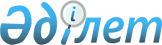 Атбасар аудандық мәслихатының 2017 жылғы 22 ақпандағы № 6С 9/11 "Атбасар ауданында мүгедектігі бар балалар қатарындағы кемтар балаларды жеке оқыту жоспары бойынша үйде оқытуға жұмсаған шығындарын өндіріп алу тәртібін және мөлшерін айқындау туралы" шешіміне өзгеріс енгізу туралыАқмола облысы Атбасар аудандық мәслихатының 2023 жылғы 22 желтоқсандағы № 8С 10/6 шешімі. Ақмола облысының Әділет департаментінде 2023 жылғы 29 желтоқсанда № 8679-03 болып тіркелді
      Атбасар аудандық мәслихаты ШЕШІМ ҚАБЫЛДАДЫ:
      1. Атбасар аудандық мәслихатының "Атбасар ауданында мүгедектігі бар балалар қатарындағы кемтар балаларды жеке оқыту жоспары бойынша үйде оқытуға жұмсаған шығындарын өндіріп алу тәртібін және мөлшерін айқындау туралы" 2017 жылғы 22 ақпандағы № 6С 9/11 (Нормативтік құқықтық актілерді мемлекеттік тіркеу тізілімінде № 5859 болып тіркелген) шешіміне келесі өзгеріс енгізілсін:
      кіріспе жаңа редакцияда жазылсын:
      ""Кемтар балаларды әлеуметтік және медициналық-педагогикалық түзеу арқылы қолдау туралы" Қазақстан Республикасы Заңының 16-бабына сәйкес, Атбасар аудандық мәслихаты ШЕШІМ ҚАБЫЛДАДЫ:".
      2. Осы шешім оның алғашқы ресми жарияланған күнінен кейін күнтізбелік он күн өткен соң қолданысқа енгізіледі.
					© 2012. Қазақстан Республикасы Әділет министрлігінің «Қазақстан Республикасының Заңнама және құқықтық ақпарат институты» ШЖҚ РМК
				
      Атбасар аудандық мәслихатының төрағасы

Н.Рахимов
